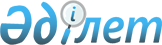 О внесении изменений в некоторые приказыПриказ Министра информации и общественного развития Республики Казахстан от 21 апреля 2023 года № 141-НҚ. Зарегистрирован в Министерстве юстиции Республики Казахстан 24 апреля 2023 года № 32357
      ПРИКАЗЫВАЮ:
      1. Внести в приказ Министра культуры и информации Республики Казахстан от 29 июня 2012 года № 89/1 "Об утверждении Правил оказания услуг телерадиовещания" (зарегистрирован в Реестре государственной регистрации нормативных правовых актов под № 7820) следующее изменение:
      в Правилах оказания услуг телерадиовещания, утвержденных указанным приказом:
      подпункт 2) пункта 23 исключить.
      2. Внести в приказ Министра транспорта и коммуникаций Республики Казахстан от 20 июня 2012 года № 352 "Об утверждении Правил технической эксплуатации систем телерадиовещания" (зарегистрирован в Реестре государственной регистрации нормативных правовых актов под № 7805) следующие изменения:
      преамбулу изложить в следующей редакции:
      "В соответствии с подпунктом 4) пункта 2 статьи 7 Закона Республики Казахстан "О телерадиовещании" ПРИКАЗЫВАЮ:";
      в Правилах технической эксплуатации систем телерадиовещания, утвержденных указанным приказом:
      заголовок главы 1 изложить в следующей редакции:
      "Глава 1. Общие положения";
      пункт 1 изложить в следующей редакции:
      "1. Настоящие Правила технической эксплуатации систем телерадиовещания (далее – Правила) разработаны в соответствии с подпунктом 4) пункта 2 статьи 7 Закона Республики Казахстан "О телерадиовещании" (далее – Закон) и определяют порядок технической эксплуатации систем телерадиовещания.";
      заголовок главы 2 изложить в следующей редакции:
      "Глава 2. Порядок технической эксплуатации систем телерадиовещания";
      подпункт 6) пункта 6 исключить.
      3. Комитету информации Министерства информации и общественного развития Республики Казахстан в установленном законодательством Республики Казахстан порядке обеспечить:
      1) государственную регистрацию настоящего приказа в Министерстве юстиции Республики Казахстан;
      2) размещение настоящего приказа на интернет-ресурсе Министерства информации и общественного развития Республики Казахстан;
      3) в течение десяти рабочих дней после государственной регистрации настоящего приказа в Министерстве юстиции Республики Казахстан представление в Юридический департамент Министерства информации и общественного развития Республики Казахстан сведений об исполнении мероприятий, предусмотренных подпунктами 1) и 2) настоящего пункта.
      4. Контроль за исполнением настоящего приказа возложить на курирующего вице-министра информации и общественного развития Республики Казахстан.
      5. Настоящий приказ вводится в действие по истечении десяти календарных дней после его первого официального опубликования.
      "СОГЛАСОВАН"Министерство национальной экономикиРеспублики Казахстан
					© 2012. РГП на ПХВ «Институт законодательства и правовой информации Республики Казахстан» Министерства юстиции Республики Казахстан
				
      Министр информациии общественного развитияРеспублики Казахстан

Д. Қыдырәлі
